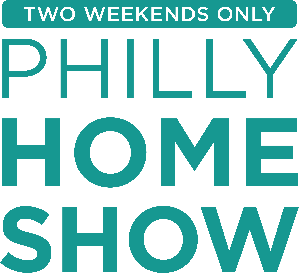 STAGE PRESENTATION SUBMISSION FORMExhibitors InformationNAME: 	COMPANY:  	EMAIL: 	PHONE:  	Presentation Information	DEADLINEDEC. 5th, 2018Presentation Title & Description:Provided A/V Equipment:Computer |Microphone | Projection ScreenProjection Screen |Remote Control for PresentationDescribe how you will conduct your presentation i.e. slideshow, handouts, audience participation etc…How will your company promote your presentation prior to the show? i.e. special mailing, email blast, website, newsletter, direct mail piece etc.…Can you offer a premium to presentation attendees? Tape measure, home accessory, information etc.…EMAIL FORM TO: Jennan@mpeshows.com OR FAX TO: 866.662.8382Questions? Contact: Jenna Naffin | Show Manager: 610.940.1670